Envera Systems will secure & protect Heritage Greens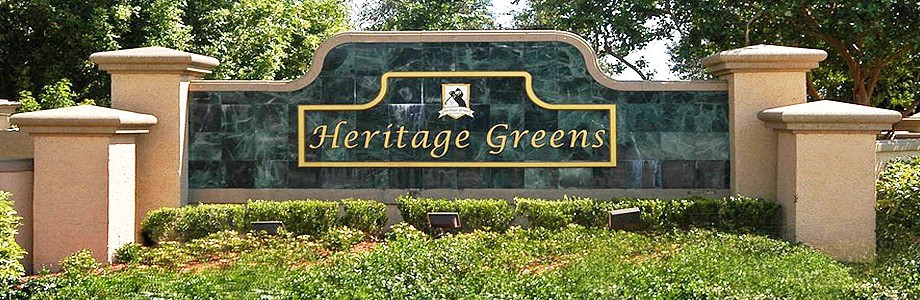 Beginning early JuneEnvera will be at your community to provide training on the new Virtual Gate Guard Kiosk System and answer any questions regarding the new security along with your community management.A letter will be mailed to all residents prior to the meetings with more important details, including your account login information to www.myenvera.com where you can register temporary and permanent guests for your gate.DayTimeLocationWednesday, May 22nd 4:00pm-5:00pmOnsite ClubhouseThursday, May 23rd 6:30pm-7:30pmOnsite Clubhouse